МУДО « Центр детского творчества №2»Республика Мордовия г. СаранскКонспект дистанционного занятия на тему: « Изготовление бабочки с помощью аппликации из пайеток».Дата: 7.04.2020 г. и12.04.2020г. Тип занятия: изучение нового материала.Продолжительность занятия: 2 занятия по 1часу 30 минутЦели и задачи занятия:обучающии: познакомить с техникой изготовления аппликации из пайеток, познакомить с разновидностями бабочек, создать условия для умения видеть красоту в природе, формировать образное и пространственное мышление, определить значение существования бабочек в окружающей природе и в жизни человека, через вовлечение уч-ся в активный самостоятельный творческий процесс, расширить знания, умения, навыки уч-ся, полученные на уроках   окружающего мира.развивающии: развитие художественно-творческих способностей, воображения, фантазии, внимания, наблюдательности, самостоятельности, развивать эстетический вкус, кругозор.воспитательные: воспитывать трудолюбие и эстетику, любовь и бережное отношение к природе, внимательность к природе и ко всему живому.Оборудование:  образец аппликации, шаблон бабочки. Клей, картон, пайетки, салфетки, клеенка, иллюстративный материал.Ход занятия:Вступительное слово педагога:Весна приходит за зимой,Тепло приносит нам с тобой.Весной все ярче светит солнышко. Рады этому солнышку все люди, а также животные и насекомые.Как приятно сейчас оказаться на солнечной полянке или лугу . Но вдруг подул сильный ветерок и сдул с полянки удивительные существа.Отгадайте по загадке, кто это:Утро... Весь в цветах лужокНо смотри: один цветокВдруг вспорхнул - и полетелИ опять на кустик сел!Удивительный цветок:Ножки, глазки, стебелек,Между крыльев складочкиДа ведь это ж - кто ребята?   ( бабочка)… Крылья разноцветныеРадугой сверкают,Как цветы живыеБабочки порхают.. 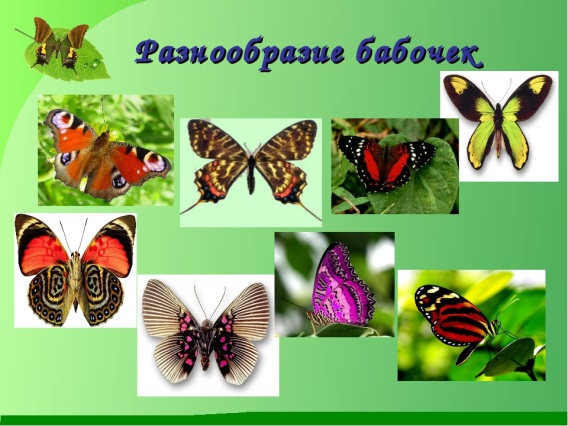  Введение в тему занятия:Почему бабочку сравнивают с цветком? (родители спрашивают и дети отвечают - она яркая, красивая, нежная, нарядная как цветок).А вы знаете, как появилась бабочка? ( ответы детей).Весной бабочка откладывает яички, потом из них  появляются гусеницы, которые превращаются в куколки, а из куколок вновь вылетит красивая бабочка .Но существует и другая легенда о рождении бабочки.Легенда о рождение бабочки.Когда-то богиня цветов Флора  решила сделать богу Зевсу  подарок: она взяла чистоту раннего утра, свежесть горного ручья, хрустальный блеск утренней росы, красоту и благоуханье всех земных растений и создала цветок, равного которому не было на всем белом свете. Бог Зевс, увидев такой великолепный подарок, не удержался и поцеловал нежные лепестки. И - о чудо!- цветок оторвался от стебля и полетел. Так по древнегреческой легенде появилась бабочка!Сообщение темы занятия:Сегодня на занятии мы будем выполнять с вами очень интересную работу. Вот такую бабочку ( показ готового образца) . А делать мы ее будем с помощью аппликации из ткани и пайеток.Скажите, что такое аппликация?( спросить дома ребенка)Аппликация - это способ создания определенного рисунка, путем наклеивания на фон небольших деталей из бумаги, ткани, пайеток, природного материала.Сообщение о разновидностях бабочек: Но прежде чем сделать такую бабочку, давайте познакомимся с их разновидностями.… Есть маленькие бабочки,Есть бабочки большие,Есть дневные бабочкиИ даже есть ночные.а) …. Бабочка есть махаон ,Хороша со всех сторон.Крылья не простые,С узором, золотые.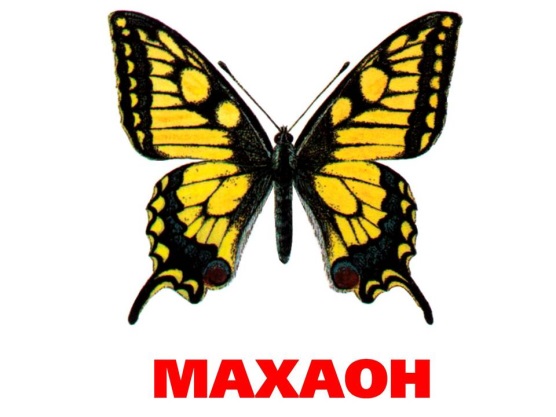 Основная окраска - ярко-желтая. На передних крыльях черный рисунок. На задних крыльях - синие пятна и красные глазки, служащие приманкой для птиц.б) Посмотрел с цветка на насРасписной павлиний глазБабочка, как сказка.Зовут павлиноглазка.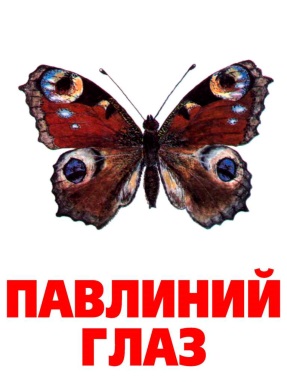 На каждом крыле- пестрое пятно, похожее на глаз, который отпугивает птиц и насекомых.в)  Бабочка красавицаВся переливается.Над поляною летит,Словно радуга блестит.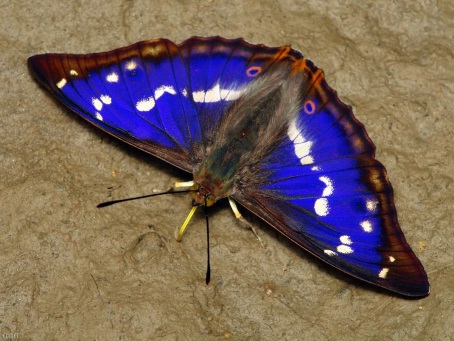 Эта бабочка называется радужница, ее крылышки переливаются на солнце всеми цветами радуги.г) Бабочка с хвостами,Полюбуйтесь самиОкрашена броско.Крылышки в полоску.Эта бабочка называется подалирий.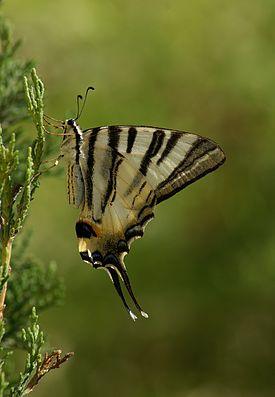 Как вы думаете ребята, бабочка может испугать птицу? (  ответы детей)д) Может бабочка летать,Может птицу испугать.Зашипит: « Не ешь меня!Не съедобна вовсе я!» 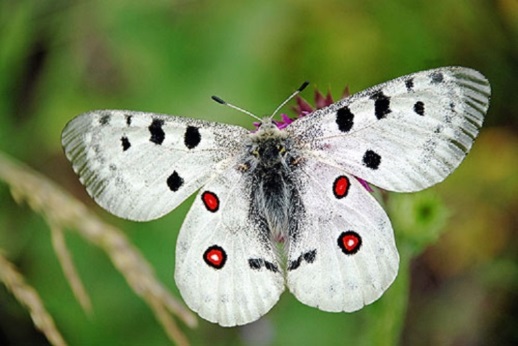 Это бабочка называется апполон- красивая, крупная. Она светлая, на ее крылышках черные пятнышки и очень выразительные ярко-красные глазки. Такая окраска является предупреждающей. В минуты опасности бабочка «шипит», чтобы отпугнуть врагов.е) Бабочки-крапивницыНынче именниницы.На листках крапивыНарядны и красивы. 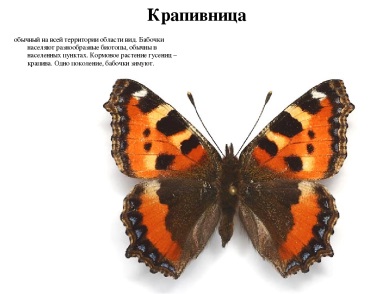 Крапивница получила свое название от растения, которым питаются ее гусеницы.е) Вот летает адмирал С красными полосками.Адмирала я узналПо наряду броскому.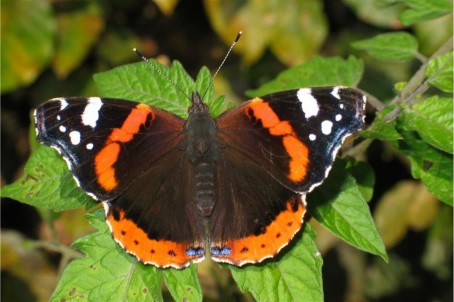 Адмирал- бабочка, получившая свое название за ярко-красные полоски, похожие на лампасы на военной форме адмиралов.ж) Самая крупная бабочка- Атакус, живет в Бразилии. Размах ее крыльев более 30 см, ее часто ошибочно принимают за птицу. 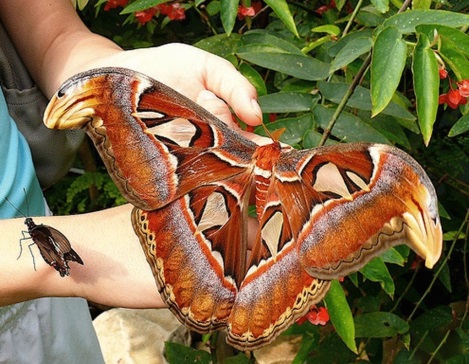 Вводный инструктаж к практической работе:Разных бабочек на земном шаре очень много. Все они разного цвета. А теперь проявите свою фантазию и выдумку, которая поможет вам создать свою неповторимо красивую бабочку. Для этого у вас на столе у каждого есть вот такой шаблон бабочки . Сначала мы сделаем туловище у бабочки из пайеток.  Для этого смажьте клеем середину бабочки и наклейте сверху пайетки, прижав их пальчиками. Чтобы туловище бабочки хорошо приклеилось нам надо немного подождать, а мы в это время немного разомнемся и приступим к основной работе-украшению крылышек бабочки пайетками.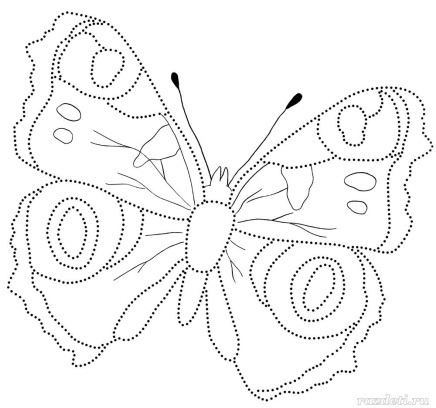 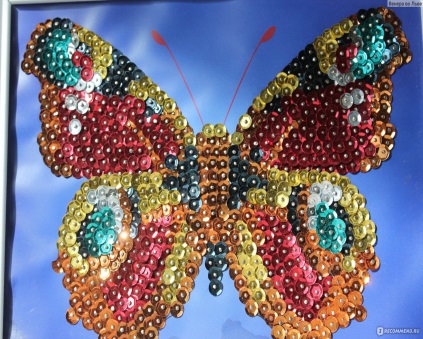 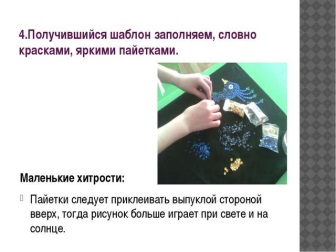 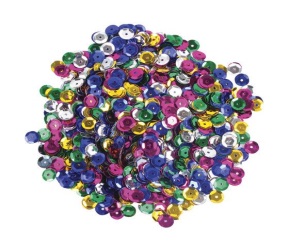 Физминутка для самостоятельного выполненияСолнце вышло из-за тучки,Мы протянем к солнцу ручки,Руки в стороны потомМы пошире разведем.Утром бабочка проснулась,Улыбнулась, потянулась,Раз-росой она умылась,Два-изящно покружилась,Три-нагнулась и присела,На четыре улетела.Мы закончили разминку,Отдохнули ножки?А спинки? ( ответы детей)А теперь все тихо сели.8. Прак тическая работа учащихся под музыкальное сопровождение :Мы продолжаем нашу работу. Чтобы украсить крылышки бабочки пайетками вы должны придумать красивый узор, затем смазать часть крыла бабочки клеем и приложить пайетку нужного цвета, и т. д. Пока все крылышки бабочки не будут украшены. 9.Итог и выводы занятия:С помощью какой техники вы выполняли сегодняшнюю работу? (ответы ребенка)Что ты узнал сегодня нового для себя? ( ответ ребенка)Бабочки-это беззащитные живые существа. Жизнь на планете Земля невозможна без них, ведь они опыляют растения. Если исчезнут бабочки, то исчезнет и красота нашей природы.Казалось бы, жизнь бабочки беззаботна. Однако у них много врагов. Это и птицы, лягушки, ящерицы. От врагов бабочек защищает цвет крыльев, яд. Природа выработала у них многие приспособления - только против человека бабочки бессильны!Учитесь любоваться красотой природы, будьте добры и милосердны не только к братьям нашим меньшим, но и к окружающим вас людям.А сделанные вашими руками сегодняшние бабочки пусть станут в вашем доме - символом веры, надежды и любви. Жду фото ваших аппликаций с бабочками.